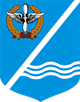 МЕСТНАЯ АДМИНИСТРАЦИЯКАЧИНСКОГО МУНИЦИПАЛЬНОГО ОКРУГАПОСТАНОВЛЕНИЕ№167 -МА           В соответствии с Постановлением местной администрации Качинского муниципального округа от 03.12.2018г. №165-МА, с целью приведения в соответствие с требованиями бюджетного законодательства Российской Федерации, в соответствии со  статьей 179 Бюджетного кодекса Российской Федерации, Федеральным  законом от 06.10.2003 № 131-ФЗ «Об общих принципах организации местного самоуправления в Российской Федерации», Федеральным законом от 09.02.2009  № 8-ФЗ «Об обеспечении доступа к информации о деятельности государственных органов и органов местного самоуправления», Законом города Севастополя  от 30.12.2014 № 102-ЗС «О местном самоуправлении в городе Севастополе», Решением Совета Качинского муниципального округа от 20.11.2015 № 14/106 «Об утверждении Положения об участии в противодействии терроризму и профилактике  экстремизма на территории внутригородского муниципального образования города Севастополя Качинского муниципального округа», Решением Совета Качинского муниципального округа от 11.09.2015 № 10/71 «Об утверждении форм для разработки муниципальных программ во  внутригородском муниципальном  образовании города Севастополя Качинского муниципального округа», Уставом внутригородского муниципального образования города Севастополя Качинский муниципальный округ, утвержденного решением Совета Качинского муниципального округа от 19.03.2015 № 13, Положением о местной администрации внутригородского муниципального образования города Севастополя Качинский муниципальный округ, утверждённого Решением Совета Качинского муниципального округа от 13.05.2015 № 14, местная администрация Качинского муниципального округаПОСТАНОВЛЯЕТ:1. Внести изменения в муниципальную программу «Информационное общество на 2018 год и плановый период 2019-2020 годов» и утвердить ее в новой редакции (Приложение).2. Обнародовать  настоящее постановление на  информационном стенде внутригородского муниципального образования города Севастополя Качинский муниципальный округ и на официальном сайте внутригородского муниципального образования города Севастополя Качинский муниципальный округ.3. Настоящее постановление вступает в силу с 01 января 2019 года.4. Контроль за исполнением настоящего постановления оставляю за собой.Приложениек постановлению местной администрации Качинского муниципального округаот 03.12.2018 № 167-МАМУНИЦИПАЛЬНАЯ ПРОГРАММА «Информационное общество» п. Кача2018ПАСПОРТмуниципальной программы «Информационное общество 1. Общая характеристика состояния сферы реализации муниципальной программы, основные проблемы в указанной сфере и прогноз ее развитияМуниципальная целевая программа внутригородского муниципального образования города Севастополя Качинский муниципальный округ «Информационное общество» (далее - Программа) разработана местной администрацией Качинского муниципального округа в соответствии со следующими нормативными документами:- Федеральный закон от 06.10.2003 № 131-ФЗ «Об общих принципах организации местного самоуправления в Российской Федерации»;- Федеральный закон от 09.02.2009  № 8-ФЗ «Об обеспечении доступа к информации о деятельности государственных органов и органов местного самоуправления»;- Закон города Севастополя  от 30.12.2014 № 102-ЗС «О местном самоуправлении в городе Севастополе»;- Устав внутригородского муниципального образования города Севастополя Качинский муниципальный округ;- Решение Совета Качинского муниципального округа от 11.09.2015 № 10/71 «Об утверждении форм для разработки муниципальных программ во  внутригородском муниципальном  образовании города Севастополя Качинского муниципального округа».Осуществление информационной стратегии органов местного самоуправления несет на себе социальную функцию – оперативное информирование населения о своей деятельности для удовлетворения его информационных потребностей, обеспечения конструктивного взаимодействия населения с органами местного самоуправленияРеализация мероприятий Программы позволит в полном объеме обеспечить информирование населения Качинского муниципального округа  о деятельности Совета, Главы, местной администрации Качинского муниципального округа.На сегодняшний день актуальными остаются задачи по улучшению взаимодействия населения с органами местного самоуправления и средствами массовой информации по вопросам местного значения, повышение открытости и гласности работы этих органов; установлению обратной связи с населением; координации работы в определении приоритетных тем для освещения деятельности органов местного самоуправления в средствах массовой информации; предоставлению информации, справочных материалов по социальным и интересующим граждан вопросам; обобщению опыта по информированию. Также остается необходимость в нормативном регулировании информационного освещения деятельности органов местного самоуправления, что достигается за счет разработки данной Программы.2. Приоритеты муниципальной политики в сфере реализации Программы, цели, задачи и описание конечных результатов Программы Основная цель Программы – обеспечение своевременного и достоверного информирования населения Качинского муниципального округа по вопросам полномочий органов местного самоуправления округа через средства массовой информации, сеть Интернет, а также информационные стенды.При реализации Программы необходимо решение следующих задач:1. Обеспечение реализации требований законодательства Российской Федерации по своевременному опубликованию правовых актов органов местного самоуправления для вступления их в законную силу.2. Обеспечение своевременного опубликования в средствах массовой информации официальных документов, а также обеспечение размещения в соответствии с требованиями законодательства Российской Федерации официальных документов органов местного самоуправления на официальном сайте Качинского муниципального округа.3. Обеспечение своевременного опубликования текстов проектов муниципальных правовых актов, внесенных в Совет Качинского муниципального округа.4. Повышение информационной открытости органов местного самоуправления для обеспечения продуктивного диалога с местным сообществом.5. Формирование системы взаимодействия со средствами массовой информации для широкого использования потенциала средств массовой информации в реализации муниципальных социально значимых проектов и программ. Организация сотрудничества со средствами массовой информации для доведения до сведения населения оперативной и достоверной информации о важнейших общественно-политических, социально-культурных событиях, деятельности Совета и местной администрации Качинского муниципального округа, состоянии экономики, экологии и других сфер общественной жизни округа, вопросам прав, свобод и обязанностей граждан, их безопасности и другим вопросам, представляющим общественный интерес.6. Реализация целенаправленной информационной политики органов местного самоуправления в Качинском муниципальном округе в целях более широкого освещения их деятельности, объективного, полного и своевременного разъяснения политики, пропаганды достижений в экономике округа, укрепления общественных связей и формирования позитивного общественного мнения жителей округа.3. Обоснование объема финансовых ресурсов, необходимых для реализации Программы.Главный распорядитель бюджетных средств по реализации мероприятий Программы – местная администрация Качинского муниципального округа (далее МА Качинского МО).Ответственным исполнителем Программы является общий отдел МА Качинского МО.Расчёт финансового обеспечения мероприятий Программы осуществляется с учётом изменений прогнозной численности населения, вовлекаемого в мероприятия, проводимы в соответствии с Программой.Финансирование Программы проводится за счёт средств местного бюджета.Объём финансирования мероприятий Программы за счёт средств бюджета Качинского муниципального округа ежегодно уточняется в соответствии с решением Совета Качинского муниципального округа «О бюджете внутригородского муниципального образования города Севастополя Качинского муниципального округа».Бюджетные средства используются в пределах и объёмах соответствующих бюджетных назначений, установленных решением сессии на соответствующий год. План в разрезе мероприятий на текущий бюджетный год утверждается одновременно с утверждением муниципального бюджета.Контроль по целевому использованию бюджетных средств возлагается на главного распорядителя бюджетных средств – МА Качинского МО.Перечень основных мероприятий Программы и ресурсное обеспечение Программы приведено в Приложении 2 к Программе. Возможно перераспределение финансовых средств в рамках мероприятий Программы, при наличии экономии по отдельным пунктам в ходе освоения выделенных средств, а также внесение дополнений и изменений в основные мероприятия Программы.4. Анализ рисков реализации Программы, меры управления рискамиВажное значение для успешной реализации Программы имеет прогнозирование возможных рисков, связанных с достижением основной цели, решением задач программы, оценка их масштабов и последствий, а также формирование системы мер по их предотвращению.В рамках реализации Программы могут быть выделены следующие риски ее реализации.Правовые риски связаны с изменением федерального и регионального законодательства, длительностью формирования нормативно-правовой базы, необходимой для эффективной реализации Программы. Это может привести к существенному увеличению планируемых сроков или изменению условий реализации мероприятий Программы.Для минимизации воздействия данной группы рисков планируется на этапе разработки проектов документов Качинского муниципального округа по данному направлению привлекать к их обсуждению основные заинтересованные стороны, которые впоследствии должны принять участие в их согласовании.Финансовые риски связаны с возможным дефицитом бюджета и недостаточным вследствие этого уровнем бюджетного финансирования, что может повлечь недофинансирование, сокращение или прекращение программных мероприятий.Способами ограничения финансовых рисков выступают:ежегодное уточнение объемов финансовых средств, предусмотренных на реализацию мероприятий муниципальной программы, в зависимости от достигнутых результатов;определение приоритетов для первоочередного финансирования;планирование бюджетных расходов с применением методик оценки эффективности бюджетных расходов;привлечение внебюджетного финансирования. Макроэкономические риски связанны с возможностями   снижения темпов роста национальной экономики, города Севастополя и муниципального образования, а также высокой инфляцией. Снижение данных рисков предусматривается в рамках мероприятий Программы, направленных на совершенствование муниципального регулирования, в том числе по повышению инвестиционной привлекательности и экономическому стимулированию.Административные риски. Риски данной группы связаны с неэффективным управлением реализацией Программы, низкой эффективностью взаимодействия заинтересованных сторон, что может повлечь за собой нарушение планируемых сроков реализации Программы, невыполнение ее цели и задач, недостижение плановых значений показателей, снижение эффективности использования ресурсов и качества выполнения мероприятий Программы.Основными условиями минимизации административных рисков являются:формирование эффективной системы управления реализацией Программы;проведение систематического мониторинга результативности реализации Программы;повышение эффективности взаимодействия участников реализации Программы;заключение и контроль реализации соглашений о взаимодействии с заинтересованными сторонами;своевременная корректировка мероприятий Программы.5. Оценка планируемой эффективности муниципальной программыВ ходе реализации Программы ответственный исполнитель Программы в целях определения необходимости ее корректировки проводит оперативную оценку эффективности ее реализации.В качестве критериев оценки эффективности Программы используются целевые показатели (индикаторы), приведенные в Приложении 1 «Плановые значения целевых показателей (индикаторов) муниципальной программы внутригородского муниципального образования города Севастополя Качинский муниципальный округ «Информационное общество» на 2018–2020 годы. Эффективность реализации Программы определяется степенью достижения плановых значений целевых показателей (индикаторов).Социальный эффект от реализации Программы выражается в обеспечении реализации прав граждан на участие в осуществлении местного самоуправления посредством:привлечения общественного интереса к деятельности органов местного самоуправления и укрепления атмосферы доверия граждан к ним;улучшения координации и взаимодействия граждан, органов местного самоуправления и средств массовой информации по вопросам местного значения.Реализация Программы будет способствовать созданию единого информационного пространства на территории Качинского муниципального округа, всестороннему информационному обеспечению социально-экономического и общественно-политического развития региона по всем направлениям деятельности органов местного самоуправления.Своевременное и достоверное информирование населения округа призвано обеспечить снижение социальной напряженности, предотвращение любых социальных конфликтов.Количество размещенных на официальном сайте муниципального округа официальных документов в первый год реализации Программы составит не менее 250 шт. и в целом не менее 550 шт.В связи с увеличением площади печатного материала, постоянным совершенствованием официального сайта, в т.ч. в печатных СМИ, публикующих информацию о деятельности органов местного самоуправления, до 2000-возрастет число потенциальных читателей и посетителей сайта в первый год реализации Программы. За счет увеличения числа источников, публикующих информацию о деятельности органов местного самоуправления, по окончании реализации программы увеличится до 3000 чел. число читателей и посетителей сайта. Показатель планируется увеличить за счет внедрения современных средств информирования, создания условий для обеспечения гласности и открытости принимаемых решений.За время реализации Программы планируется увеличить число сходов граждан, опросов и прочих мероприятий по информированию населения о работе органов местного самоуправления в Качинском муниципального округе.6. Механизм реализации программы Координацию деятельности исполнителей Программы осуществляет заместитель Главы МА Качинского МО.Исполнители Программы:обеспечивают своевременную реализацию программных мероприятий;привлекают к реализации Программы соисполнителей в установленном порядке.Ресурсное обеспечение Программы осуществляется за счет средств местного бюджета, в объемах, предусмотренных Программой, и утверждается решением Совета о бюджете Качинского муниципального округа на очередной финансовый год. При сокращении или увеличении объемов бюджетного финансирования на реализацию мероприятий Программы координатор Программы производит корректировку в перечне мероприятий.7. Организация управления Программой и контроль за ходом ее реализации Общее управление Программой, организация мониторинга и оценка эффективности программных мероприятий осуществляется МА Качинского МО.Реализация Программы осуществляется на основе:условий, порядка и правил, утвержденных федеральными и областными нормативными правовыми актами; муниципальных контрактов, заключенных в соответствии с законодательством о размещении заказов на поставки товаров, выполнение работ, оказание услуг для государственных и муниципальных нужд.Управление Программой включает в себя:организацию сбора от исполнителей Программы информации о ходе реализации мероприятий Программы;оценку эффективности реализации разделов Программы;обобщение отчетных материалов, подготовку и представление в установленном порядке отчетов о ходе реализации Программы в финансово-экономический отдел МА Качинского МО.Отчет о реализации Программы должен содержать:сведения о результатах реализации Программы за отчетный период;общий объем фактически произведенных расходов, всего и в том числе по источникам финансирования;сведения о соответствии результатов фактическим затратам на реализацию Программы;сведения о соответствии фактических показателей реализации Программы показателям, установленным докладами о результативности;информацию о ходе и полноте выполнения программных мероприятий;оценку эффективности результатов реализации Программы в соответствии с методикой, утвержденной нормативным актом МА Качинского МО.По окончании срока реализации координатор Программы подготавливает и представляет отчет о ходе работ по Программе и эффективности использования финансовых средств за весь период ее реализации.Отчеты о ходе реализации Программы по результатам за год и за отчетный период подлежат утверждению постановлением местной администрации Качинского муниципального округа   и выносятся на рассмотрение Совета Качинского МО.Контроль за ходом реализации Программы осуществляет заместитель Главы МА Качинского МО.Приложение 1 к муниципальной программе «Информационное общество»Плановые значения целевых показателей (индикаторов) муниципальной программы внутригородского муниципального образования города Севастополя Качинский муниципальный округ «Информационное общество» Приложение 2к муниципальной программе «Информационное общество»Перечень основных мероприятий и ресурсное обеспечение муниципальной программы внутригородского муниципального округа города Севастополя Качинский муниципальный округ «Информационное общество» 03 декабря 2018 годап.КачаО внесении изменений в  муниципальной программы «Информационное общество на 2018 год и плановый период 2019-2020 годов», утвержденную Постановлением от 29.12.2017г. №115-МА и утверждении ее в новой редакции О внесении изменений в  муниципальной программы «Информационное общество на 2018 год и плановый период 2019-2020 годов», утвержденную Постановлением от 29.12.2017г. №115-МА и утверждении ее в новой редакции Заместитель Главы местной администрации, Руководитель аппаратаР.А. ТишкоОтветственный исполнитель муниципальной программы Общий отдел местной администрации Качинского муниципального округаУчастники муниципальной программы  Местная администрация  Качинского муниципального округа Совет Качинского муниципального округаЦель муниципальной программыСвоевременное, полное и достоверное информирование населения о деятельности органов местного самоуправления внутригородского муниципального образования  города Севастополя Качинский муниципальный округ, взаимодействие населения с органами местного самоуправления Качинского муниципального округаЗадачи муниципальной программы     – Обеспечение  требований  законодательства Российской Федерации по своевременному опубликованию в средствах массовой информации и размещению на официальном сайте муниципального образования в сети Интернет официальных документов, издаваемых органами местного самоуправления и иной официальной информации;– Организация сотрудничества со средствами массовой информации городского уровня для доведения до сведения населения оперативной и достоверной информации о деятельности местной администрации, Совета Качинского муниципального округа по реализации полномочий местного самоуправления на территории муниципального образования;– Установление обратной связи с населением округа, изучение общественного мнения о деятельности органов местного самоуправления;– Реализация принципов гласности и открытости в деятельности органов местного самоуправления Качинского муниципального округа.Сроки и этапы реализации муниципальной программы Программа реализуется в один этап Срок реализации 2019 – 2021 годыОбъем бюджетных ассигнований муниципальной программы за счет средств местного бюджета (с расшифровкой объемов бюджетных ассигнований по годам)Финансирование осуществляется за счёт средств бюджета внутригородского муниципального образования города Севастополя Качинский муниципальный округ 2019 год –  55,0 тыс.руб.2020 год –  0,0 тыс.руб.2021год –  0,0 тыс.руб.Конечные результаты реализации муниципальной программы– Привлечение общественного интереса к деятельности органов местного самоуправления округа и укрепление атмосферы доверия к ним граждан;– Улучшение координации и взаимодействия граждан, органов местного самоуправления и средств массовой информации по вопросам местного значения;– Принятие управленческих решений с учетом общественного мнения жителей округа;– Обеспечение бесперебойного функционирования и своевременной актуализации официального сайта Качинского муниципального округа.Заместитель Главы местной администрации, Руководитель аппаратаР.А. Тишко№ п/пЦелевой показательЕдиница измеренияПлановые значения целевого показателяПлановые значения целевого показателяПлановые значения целевого показателя№ п/пЦелевой показательЕдиница измерения2019202020211234561Число потенциальных читателей, посетителей сайтачел.2200240025002Количество размещенных на сайте Качинского муниципального округа и на информационных стендах официальных документовшт.1802102303Количество проведенных мероприятий в годЕд.3454Освоение средств, выделенных для реализации программы%100100100Наименование   
мероприятияОтветствен-ный исполнительСрокиИсточники 
финанси- 
рованияОбъем финансирования,    
тыс. руб.Объем финансирования,    
тыс. руб.Объем финансирования,    
тыс. руб.Объем финансирования,    
тыс. руб.Наименование   
мероприятияОтветствен-ный исполнительСрокиИсточники 
финанси- 
рованиявсего20192020202112345678Размещение муниципальных правовых актов и иных официальных документов и информирование о деятельности органов местного самоуправления в средствах массовой информации, на информационных стендах, рекламных конструкцияхОбщий отдел МА Качинского МО2019-2021 годыВсего50,050,00,00,0Размещение муниципальных правовых актов и иных официальных документов и информирование о деятельности органов местного самоуправления в средствах массовой информации, на информационных стендах, рекламных конструкцияхОбщий отдел МА Качинского МО2019-2021 годыМестныйбюджет----Размещение муниципальных правовых актов и иных официальных документов и информирование о деятельности органов местного самоуправления в средствах массовой информации, на информационных стендах, рекламных конструкцияхОбщий отдел МА Качинского МО2019-2021 годыВнебюджетные источники----Доведение до сведения населения через официальный сайт оперативной и достоверной информации о важнейших общественно-политических, социально-культурных событиях, о деятельности МА Качинского МО и Совета, состоянии экономики, экологии и других сфер общественной жизни округа, вопросам прав, свобод и обязанностей граждан, их безопасности и другим вопросам, наглядной продукции, представляющим общественный интерес, приобретение оборудования и услугОбщий отдел МА Качинского МО2019-2021 годыВсего5,05,00,00,00Доведение до сведения населения через официальный сайт оперативной и достоверной информации о важнейших общественно-политических, социально-культурных событиях, о деятельности МА Качинского МО и Совета, состоянии экономики, экологии и других сфер общественной жизни округа, вопросам прав, свобод и обязанностей граждан, их безопасности и другим вопросам, наглядной продукции, представляющим общественный интерес, приобретение оборудования и услугОбщий отдел МА Качинского МО2019-2021 годыМестныйбюджет0,00,00,00,00Доведение до сведения населения через официальный сайт оперативной и достоверной информации о важнейших общественно-политических, социально-культурных событиях, о деятельности МА Качинского МО и Совета, состоянии экономики, экологии и других сфер общественной жизни округа, вопросам прав, свобод и обязанностей граждан, их безопасности и другим вопросам, наглядной продукции, представляющим общественный интерес, приобретение оборудования и услугОбщий отдел МА Качинского МО2019-2021 годыВнебюджетные источникиПроведение общественных слушаний, опросов, сходов граждан по вопросам обсуждения проектов муниципальных правовых актов, изучения мнения граждан о деятельности органов местного самоуправления, изучение спроса на муниципальные услуги.Общий отдел МА Качинского МО2019-2021 годыВсего----Проведение общественных слушаний, опросов, сходов граждан по вопросам обсуждения проектов муниципальных правовых актов, изучения мнения граждан о деятельности органов местного самоуправления, изучение спроса на муниципальные услуги.Общий отдел МА Качинского МО2019-2021 годыМестныйбюджет----Проведение общественных слушаний, опросов, сходов граждан по вопросам обсуждения проектов муниципальных правовых актов, изучения мнения граждан о деятельности органов местного самоуправления, изучение спроса на муниципальные услуги.Общий отдел МА Качинского МО2019-2021 годыВнебюджетные источники----ИТОГО:2019-2021 годыВсего55,055,00,000,0ИТОГО:2019-2021 годыМестныйбюджет0,00,00,000,0ИТОГО:2019-2021 годыВнебюджетные источники----